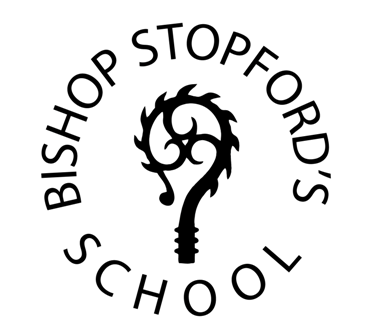 Bishop Stopford's SchoolBrick Lane, Enfield, Middlesex, EN1 3PUTel: 020 8804 1906	Fax: 020 8216 1760www.bishopstopfords.enfield.sch.ukHeadteacher: Ms T DayASSISTANT SENCO Required ASAP Salary – MPS/UPS + TLR2bFixed term to 31st August, 2025Bishop Stopford’s Church of England School was graded ‘outstanding’ as a Church of England School in July 2016 and ‘good’ by Ofsted in January 2024.  The school sets high aspirations for all pupils and is a rewarding and exciting place to work.We are seeking to appoint a talented, inspirational Assistant SENCO.   We are committed to providing the highest academic standards which challenge pupils to achieve their very best in a caring and positive environment.  As a school we are proud of the ‘nurturing and harmonious community’ (Ofsted 2024) that we have established for all of our students and our staff.  This is an excellent opportunity to join an inspirational school where all pupils can flourish, the curriculum is ambitious and expectations are high (Ofsted 2024).At Bishop Stopford’s School, our ’staff feel supported by others and their well-being is carefully considered’ (Ofsted 2024), enabling all to develop and grow.  We offer fully comprehensive professional development programmes for all of our staff and we are dedicated to supporting career progression and advancement. Further information and an application pack is available on the school website www.bishopstopfords.enfield.sch.uk  or if you would like to speak to the Headteacher about the role please contact Mrs Elaine Neacy, Headteacher’s PA, at eneacy@bishopstopfords.enfield.sch.uk   We are located in Enfield, North London within easy access of the M25 and surrounding counties.Closing date:  Monday, 8th July, 2024, 12pm Interviews:  10th July, May, 2024Bishop Stopford’s is committed to safeguarding and promoting the welfare of children and young people and expects all staff and volunteers to share this commitment.  We are committed to safer recruitment practice and pre-employment checks will be undertaken before any appointment is confirmed.  